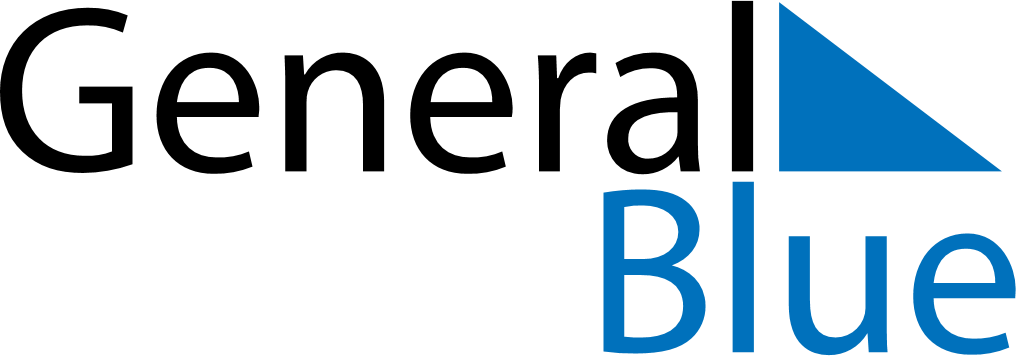 April 2029April 2029April 2029April 2029Cocos IslandsCocos IslandsCocos IslandsSundayMondayTuesdayWednesdayThursdayFridayFridaySaturday12345667Easter MondaySelf Determination DaySelf Determination Day8910111213131415161718192020212223242526272728Hari Raya HajiAnzac Day2930